Семинар – практикум «Профилактика коррупционных проявлений в муниципальных учреждениях сферы образования»составила: Цильо Л.Л., зам. заведующего по ВМР  МБДОУ№ 85 «Малиновка»Цель: формирование антикоррупционного сознания у работников сферы образованияВведение Среди наиболее острых социальных проблем, стоящих перед современной Россией, приоритетное место занимает коррупция. Коррупция не только находится в тесной связи с организованной и экономической преступностью, как это усматривается из аналитических документов, прогнозов и программ, посвященных борьбе с общественно опасными явлениями, но и в целом оказывает негативное воздействие на судьбу государства, общества, каждого гражданина.1. Понятие и виды коррупционных преступлений В словаре иностранных слов отмечается происхождение слова "коррупция" от латинского corruptio и приводятся термины "коррумпировать, корруптировать (лат. corrumpere) — подкупать кого-либо деньгами или иными материальными благами". Более позднее толкование данного слова в русском языке носило многозначный характер: переводилось и как подкуп, и как порча , и как разложение, и даже как злоупотребление служебным положением в корыстных целях .При этом следует учитывать, что понятие коррупционной преступности не тождественно понятию коррупции, поскольку феномен коррупционной преступности есть лишь часть явления коррупции вообще, хотя и наиболее опасная с точки зрения общественных интересов. Вместе с тем анализ содержания рассматриваемого вида преступности невозможен без изучения существенных признаков коррупции.Сущность коррупции как социально-правового явления, на наш взгляд, двуедина. С одной стороны, она выражается в использовании лицом, осуществляющим те или иные государственные функции, своего официального статуса в целях получения незаконных преимуществ (продажность), а с другой — в предоставлении лицу таких преимуществ заинтересованным субъектом (подкуп).Содержание коррупции определяется совокупностью разнообразных деяний (действий или бездействия), выражающихся в не законном получении имущества, услуг или льгот лицом, уполномоченным на осуществление государственных функций, а также в предоставлении ему таких преимуществ.Формами проявления коррупции выступают специфические виды нарушения этических и правовых норм лицами, уполномоченными на выполнение государственных функций. Примером этических нарушений может служить совершение государственным служащим действий, которые могут отрицательно повлиять на общественное мнение о состоянии законности на государственной службе, хотя они прямо и не запрещены (систематическое присутствие на банкетах, проводимых организациями, контроль за деятельностью которых входит в компетенцию данного лица; бесплатное пользование услугами, подлежащими оплате,  получение ценных подарков и т.п.)Коррупционные правонарушения в отличие от аморальных коррупционных проступков запрещены нормами права и предусматривают юридическую ответственность. Выделяется три основных вида коррупционных правонарушений: 1) гражданско-правовые деликты; 2) административные проступки; 3) преступления.К гражданско-правовым коррупционным деликтам относятся: а) принятие в дар работниками государственных и муниципальных учреждений, учреждений социальной защиты и иных подобных учреждений подарков (имущества или имущественных прав) от граждан, находящихся в них на лечении, содержании или воспитании супругами и родственниками этих граждан; а также дарение таким работникам подарков в связи с указанными обстоятельствами; б) принятие в дар и дарение подарков государственным служащим и служащим органов муниципальных образований в связи с их должностным положением или с исполнением последними служебных, обязанностей, — при условии, что стоимость любого подарка во всех случаях превышает пять минимальных размеров оплаты труда (ст. 575 ГК РФ).К административным коррупционным проступкам относятся: а) собственно административное правонарушение, ответственность за которое предусмотрена Кодексом об административных правонарушениях РФ (мелкое хищение государственного имущества путем злоупотребления служебным положением (ст. 49); б) дисциплинарные проступки (вид административных правонарушений), выражающиеся в нарушении государственными и муниципальными служащими законодательства о государственной службе и (или) принятых в соответствии с ним иных нормативных актов (например, осуществление работником милиции предпринимательской деятельности вопреки ст. 20 Закона о милиции).Коррупционные преступления — это предусмотренные УК РФ общественно опасные деяния, непосредственно посягающие на авторитет публичной службы, выражающиеся в незаконном получении государственными или муниципальными служащими каких-либо преимуществ (имущества, прав на него, услуг или льгот) либо в предоставлении последним таких преимуществ.Структура зарегистрированной коррупционной преступности в России в соотношении основных ее видов выглядит следующим образом: злоупотребление властью или служебным положением, дача и  получение взятки.Причины и условия коррупционного преступного поведения- во-первых, когда мерой всего оказываются исключительно деньги, материальные ценности, определяющие самые разные стороны жизни (брак, доступ к образованию, социальный статус, карьера и т. п.), девальвируются духовные ценности, ценность человека определяется размерами его личного состояния независимо от способов получения последнего;- во-вторых, признаются допустимыми любые средства во имя обогащения, практически происходит слом действия самых разных цивилизованных социальных регуляторов поведения людей: норм морали, права, религии, общественного мнения и т. д.; - в-третьих, в рамках закона не обеспечивается даже минимальный стандарт жизни (безработица, бездомность, обездоленность беженцев и вынужденных переселенцев), закон по разным причинам не соответствует криминологически значимым реалиям (криминальной и криминогенной ситуациям). Правовую основу противодействия коррупции составляют Конституция Российской Федерации, федеральные конституционные законы, общепризнанные принципы и нормы международного права и международные договоры Российской Федерации, Федеральный закон «О противодействии коррупции» и другие федеральные законы, нормативные правовые акты Президента Российской Федерации, а также нормативные правовые акты Правительства Российской Федерации, нормативные правовые акты иных федеральных органов государственной власти, нормативные правовые акты органов государственной власти субъектов Российской Федерации и муниципальные правовые акты.Практическое задание для слушателейРазработать рекомендации педагогу о тактике работы с родительским комитетом в преддверии выпускного вечера с целью исключения давления и неправильной трактовки родителями значения данного мероприятия. Убедить родителей (законных представителей), что главным является воспитательное значение мероприятия для детей - будущих первоклассников, уважительное отношение к труду педагогов и понимание единства требований в воспитании и развитий личных достижений каждого ребенка.Заключение Коррупция представляет угрозу национальным интересам государства, поскольку ее развитие ведет к ослаблению позиций России в политической и экономической областях. Препятствуя консолидации гражданского общества, коррупция противоречит его интересам, осуществлению принципа равенства всех перед законом, права на достойную жизнь, заинтересованности населения в поддержании законности и правопорядка, мотивации уважения к праву и правоприменительной деятельности. Коррупция затрагивает интересы каждого гражданина, так как она снижает в целом уровень и качество жизни, оказывает деморализующее воздействие наличность, способствует формированию нравственных деформаций, обладающих существенным криминогенным потенциалом.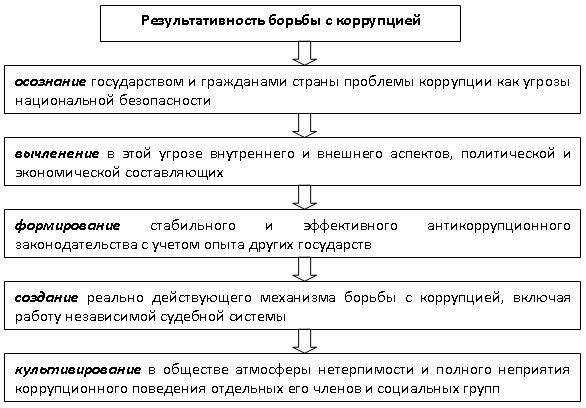 Тематический глоссарий семинара-практикумаАНТИКОРРУПЦИОННОЕ ОБРАЗОВАНИЕ – формирование у населения антикоррупционных установок. АНТИКОРРУПЦИОННЫЕ СТАНДАРТЫ – совокупность поведенческих и правовых норм, запретов, ограничений, обязанностей, установленных для соответствующей области социальной деятельности и направленных на предупреждение коррупции. ВЗЯТКА - принимаемые должностным лицом материальные ценности (предметы или деньги) или какая-либо имущественная выгода или услуги за действие (или наоборот бездействие), в интересах взяткодателя, которое это лицо могло или должно было совершить в силу своего служебного положения[1] Разновидностью взятки является так называемый откат, заключающийся в том, что должностное лицо при выборе поставщика товаров или услуг выбирает определённое предложение, и за это получает от поставщика вознаграждение в виде фиксированной суммы или процента от суммы сделки. Часто в массовом сознании взятка ассоциируется с денежными купюрами, однако подарок должностному лицу, от которого зависит принятие решений, также может считаться взяткой, если его стоимость превышает оговоренную законом сумму. Так, во Франции предельная стоимость подарка, который не может считаться взяткой, составляет 35 евро, в Великобритании – 140 фунтов стерлингов (250$), в США – 50$, в России – не должна превышать 3 тысяч рублей. ВЗЯТОЧНИЧЕСТВО – действие, когда государственный служащий или приравниваемое к нему лицо в своих или чужих интересах прямо или опосредованно принимает, обещает или договаривается принять взятку, требует дачи взятки или провоцирует его на законное действие или бездеятельность при выполнении полномочий. ВОЛОКИТА – форма вымогательства, нарочитое затягивание рассмотрения дела с целью получения взятки. ВЫМОГАТЕЛЬСТВО – незаконное требование от кого-либо (например, личности или организации) совершения каких-либо действий (например, имущественного характера) под угрозой применения насилия, уничтожения или повреждения чужого имущества, распространения истинных или ложных сведений, позорящих или могущих причинить любой вред тем, кому это требование предъявляется, или их близким. ВЫЯВЛЕНИЕ КОРРУПЦИИ И ПРАВОВОЕ ПРЕСЛЕДОВАНИЕ – установление коррупционных действий, превращение в жизнь принципа неизбежности и справедливости наказания. ГОСУДАРСТВЕННЫЙ СЛУЖАЩИЙ – лицо, которое находится на государственной службе: государственный политик, государственный служащий публичного администрирования согласно закону о государственной службе, а также другое лицо, которое, работая в государственных или муниципальных органах или учреждениях, в судебных, правоохранительных органах, в органах госконтроля и надзора, а также в приравниваемых к ним органах, выполняет функции представителя власти, или лицо, наделенное административными полномочиями, а также официальный кандидат на упомянутые должности. ДЕВИАЦИЯ – нарушение обычных для общества или группы социальных правил и норм. ДОЛЖНОСТНЫЕ ПРЕСТУПЛЕНИЯ – преступления, посягающие на нормальную деятельность государственного или муниципального аппарата, совершаемые должностными лицами с использованием своего служебного положения. Должностными преступлениями являются: злоупотребление должностными полномочиями;превышение должностных полномочий;дача взятки;получение взятки;служебный подлог;халатность и др.ЗЛОУПОТРЕБЛЕНИЕ – действие, с помощью которого государственный служащий или лицо, приравниваемое к государственному служащему, злоупотребляет служебным положением или превышает полномочия, если в результате этого государству, международной общественной организации, юридическому или физическому лицу была причинена большая утрата. ПРЕВЕНЦИЯ КОРРУПЦИИ – устранение причин и факторов коррупции. ПРИНЦИПЫ ПУБЛИЧНОГО АДМИНИСТРИРОВАНИЯ – верховенство закона (деятельность базируется на правовых органах), объективность (действия должны быть беспристрастными), незлоупотребление властью (запрещается заниматься деятельностью при отсутствии полномочий или при принятии решений стремления к целям другим, чем установленные законодательством). ПРОТЕКЦИОНИЗМ («КОРРУПЦИОННЫЙ ПАТРОНАЖ») – форма коррупции, своего рода влиятельная поддержка, помощь кому-нибудь в устройстве его дел. ПРОТИВОДЕЙСТВИЕ КОРРУПЦИИ - деятельность федеральных органов государственной власти, органов государственной власти субъектов Российской Федерации, органов местного самоуправления, институтов гражданского общества, организаций и физических лиц в пределах их полномочий по предупреждению коррупции, в том числе по выявлению и последующему устранению причин коррупции (профилактика коррупции); по выявлению, предупреждению, пресечению, раскрытию и расследованию коррупционных правонарушений (борьба с коррупцией); по минимизации и (или) ликвидации последствий коррупционных правонарушений (Федеральный закон о противодействии коррупции № 273-ФЗ от 25 декабря 2008 года) 